Programma ZBVO Academy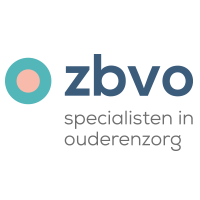 Datum: 3 december 2019 Plaats: Hotel Van der Valk te Uden.Vanaf 17.00 uur – inloop 18.45 uur: aanvang18.45 – 19.00 uur: inleiding / introductie sprekers19.00 – 20.00 uur: 1e spreker (mw. Christ van der Hout) en vragenronde20.00 – 20.15 uur: pauze20.15 – 21.15 uur: 2e spreker (mw. Natasja Looman) en vragenronde21.15 – 22.00 uur: discussie en afsluiting.